Name                                                                                                                                     DateClass                                                                                                                                      Rye NeckScale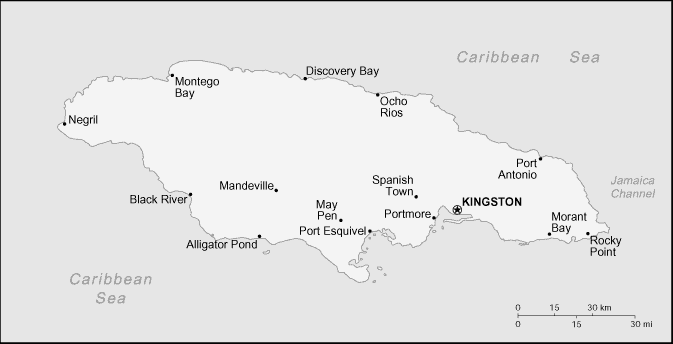 1. Define scale: ________________________________________________________2. Use an index card to create your own moveable scale.3. What is the distance in miles between Black River and Mandeville? _____________4. What is the distance in miles from Alligator Pond to May Pen? ________________5. What is the distance in miles from Montego Bay to Negril? _____________________6. What is the distance in miles from Port Antonio to Morant Bay? _______________7. What is the distance in miles from Rocky Point to Spanish Town? ______________Scale Homework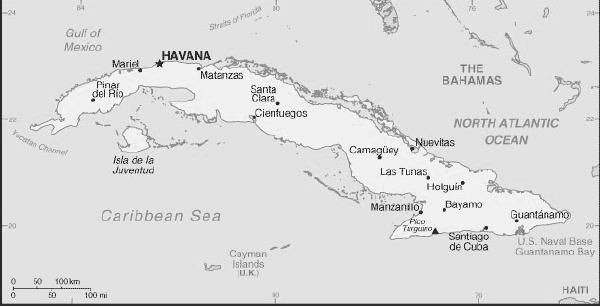 1. Define scale: ______________________________________________________2. Use an index card to create your moveable scale.3. What is the distance in miles from Bayamo to Guantanamo? _________________4. What is the distance in miles from Nuevitas to Las Tunas? ___________________5. What is the distance in miles from Pinar del Rio to Havana? ____________________6. What is the distance in miles from Santa Clara to Matanzas? _________________